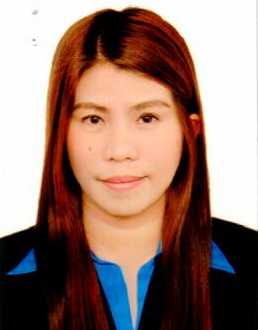 MARY E-mail		:	mary.338680@2freemail.com CAREER OBJECTIVE:To grow professionally dynamically and contribute my best towards its achievement and to take up a challenging career in a reputed firm where I can be a key member In a making an important contribution to the strategy of the company.Qualification Summary:Fast learner. Can adapt standard as per company policy.Honest and can work independently.Work hard and concentrate on the work at hand.Depended and eagerness upon to finish assigned task on to me and follow instructions.Punctual and friendly.WORK EXPERIENCE:Entice fashion LLC IBN Batuta mallSales associate:Responsibilities:Ensuring high levels of customer satisfaction through excellent sales serviceWelcome costumers to the store and answering their queriesNeed to be able speak in a friendly way to costumerListening to their needs and helping  communicate option for themOctober 20, 2014- 2016	Wheelers of St. James (Marco Pierre White)DIFCBritish CuisineWaitressWagamama Japanese food   Waitress– 2014O’ Pasta Restaurant (Italian)JLT Dubai (Free zone)Waitress and Cashier– 2012Noodle Planet (Thai Restaurant)Garhood DubaiWaitress 2009- 2010Kebab Shiraz (Arabic restaurant) Global village Waitress and Cashier– 2009SM South Mall CinderellaManilaSales accociateDUTIES &RESPONSIBILITIES:Promote sales and service to customerDeliver customer services in a courteous manner.Promote product to sell in big chain stores2006-2007 TVL Furniture Ayala town center  manilaSales ladyDUTIES & REPOSIBILITIESAsk costumer they can be helpProvide costumer with product information that they need Explain product features and warranty agreementsArrange product on shelves in tidy manner DUTIES &RESPONSIBILITIES:Demonstrated ability to greet patrons, present menus, make suggestions and reply questionsHands-on experience in taking orders and relaying to kitchen and bar staffProven record of preparing and serving specialty foods at tablesAble to assist guests in menu selection, and provide accurate and detailed informationStock service areas with supplies such as coffee, food, tableware, and linensACADEMIC QUALIFICATION:College: Ama Computer College 	Course:  Computer SciencePersonal Details:Date of birth		:	September 20, 1984Nationality		:	PhilippinesDate of Issue 		:	13Jun 14Expiry date		:	12 Jun 19Marital status		:	SingleVisa status in UAE	:	Cancelled visa